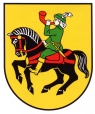 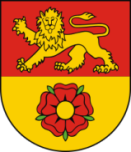 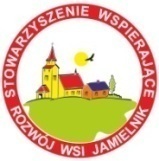 Deklaracja/zgoda na uczestnictwo w Rajdzie Rowerowym w dniu 22 czerwca 2022 r. w ramach zadania: podtrzymywanie i upowszechnianie tradycji narodowej oraz pielęgnowanie polskościpn. „Lekcja historii w terenie”Karta zgłoszenia niepełnoletniego Uczestnika: Wyrażam zgodę na udział mojej córki/mojego syna: Imię/imiona i nazwisko  ..................................................................................................................... w Rajdzie Rowerowym do miejsc pamięci narodowej upamiętniających walkę i męczeństwo mieszkańców powiatu nowomiejskiego, organizowanym w dniu 22 czerwca 2022 roku przez Stowarzyszenie Wspierające Rozwój Wsi Jamielnik.  Oświadczam, że: ✓ ja i moje dziecko zapoznaliśmy się z Regulaminem Rajdu, akceptujemy jego postanowienia i zobowiązujemy się je przestrzegać; ✓ moje dziecko posiada sprawny rower wyposażony zgodnie z przepisami prawa o ruchu drogowym; ✓ moje dziecko posiada niezbędną wiedzę i umiejętności w poruszaniu się po drogach, w tym posiada kartę rowerową ; ✓ zobowiązałem moje dziecko do przestrzegania przepisów ruchu drogowego i ścisłego wykonywania poleceń organizatorów oraz służb porządkowych; ✓ zobowiązuję się do wcześniejszego odbioru mojego dziecka z rajdu z miejsca wskazanego przez Organizatora w przypadku wystąpienia zdarzeń losowych uniemożliwiających dalsze uczestnictwo w rajdzie lub nieprzestrzegania Regulaminu Rajdu; ✓ ponoszę całkowitą odpowiedzialność za moje dziecko w związku z jego udziałem w rajdzie; ✓ moje dziecko nie ma przeciwwskazań zdrowotnych do udziału w w/w imprezie Wyrażam zgodę na: ✓ publikację wizerunku mojego dziecka w relacjach z imprezy zamieszczonych w mediach oraz materiałach promocyjnych Organizatorów.____________________ ____________________________ (Data) ( Podpis rodzica/opiekuna prawnego)Oświadczam, że jestem Uczestnikiem Rajdu oraz wyrażam / nie wyrażam zgodę(y) na opiekę nad dzieckiem – o którym mowa powyżej – podczas rajdu rowerowego. ____________________ ____________________________ (Data) ( Podpis opiekuna dziecka)………………………………….                        Niepotrzebne skreślić